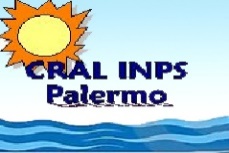 Cral Inps PalermoSegreteria: Via Laurana, 59   90143 PalermoTel. 091 285277 cell. 3792557071Mail: cralinps.sicilia@gmail.com – cralinps.sicilia@inps.itPEC: cralinpspalermo@pec.itMODULO DI ISCRIZIONEIl sottoscritto/a ……………………………………………………………… nato/a a ……………………………………….. Prov ……..il ……………………….. indirizzo ……………………………………………………. n° ……… CAP …………… tel ……………………….  cellulare …………………………… mail ufficio …………………………………………….mail personale …………………………………………….  cod. fisc. ………………………………………………………………CHIEDEdi essere iscritto come socio ONORARIO, sino al 31/12/2021, come socio ORDINARIO dal 01/01/2022 in qualità di:Dipendente Inps sede provinciale PalermoDipendente Inps direzione regionale SiciliaCon la presente iscrizione GRATUITA dal 01/07/2021 al 31/12/2021, accetta la condizione di non poter presentare richiesta di cancellazione sino al 31/12/2022. Per le modalità relative alla richiesta di cancellazione, prendere visione dello statuto, pubblicato nella sezione Chi Siamo del sito web www.cralinpspalermo.it Per accettazione      Firma ………………………………………………………….Si impegna a versare la quota annuale di iscrizione pari ad € 36,00, con trattenuta mensile sul cedolino dello stipendio pari ad € 3,00; pertanto autorizza la Direzione Regionale Inps a trattenere l’importo mensile.Chiede altresì di ricevere informazioni via email o SMS, per le iniziative di codesto CRAL.Palermo, …………………………….                                                        Firma ……………………………………………………..Ai sensi del D. Lgs 30.06.2003, n. 196, si informa che i dati personali vengono raccolti dal C.R.A.L. INPS della Sede Provinciale di Palermo per lo svolgimento delle funzioni istituzionali dell’Associazione. Si dà il più ampio consenso all'Associazione affinché i dati vengano trattati dalla stessa in modo lecito e corretto per il tempo non superiore a quello necessario agli scopi per i quali sono raccolti e trattati. Devono essere esatti, pertinenti, completi e non eccedenti rispetto alle finalità per le quali sono raccolti e trattati. Al trattamento dei dati personali possono attendere anche soggetti esterni, pubblici o privati con i quali il C.R.A.L. INPS della Sede Provinciale di Palermo ha un rapporto di connessione, convenzione e/o contratto finalizzato all’espletamento dei propri fini. La comunicazione e/o diffusione della procedura è regolata dall’art. 19. I dati potranno essere comunicati a soggetti privati con cui il C.R.A.L. INPS della Sede Provinciale di Palermo abbia stipulato accordi di convenzione, anche per comunicare iniziative promozionali e commerciali. L’interessato può far valere nei confronti dell’Associazione i diritti di cui all’art. 7, esercitato ai sensi degli artt. 8, 9 e 10 del suddetto D. Lgs. N. 196/2003.